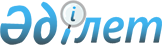 О признании утратившими силу постановлений акимата Астраханского районаПостановление акимата Астраханского района Акмолинской области от 20 января 2016 года № 8

      В соответствии с законом Республики Казахстан от 23 января 2001 года «О местном государственном управлении и самоуправлении в Республики Казахстан», акимат Астраханского района ПОСТАНОВИЛ:



      1. Признать утратившими силу постановления акимата Астраханского района:



      постановление акимата Астраханского района «Об определении перечня должностей специалистов в области образования, социального обеспечения и культуры, являющихся гражданскими служащими и работающих в сельской местности» от 23 апреля 2014 года № 126 (зарегистрировано в Реестре государственной регистрации нормативных правовых актов № 4187, опубликовано 6 июня 2014 года в районной газете «Маяк»);



      постановление акимата Астраханского района «О внесении изменений в постановление акимата Астраханского района от 23 апреля 2014 года № 126 «Об определении перечня должностей специалистов в области образования, социального обеспечения и культуры, являющихся гражданскими служащими и работающих в сельской местности» от 20 мая 2015 года № 118 (зарегистрировано в Реестре государственной регистрации нормативных правовых актов № 4826, опубликовано 26-3 мая-июня 2015 года в районной газете «Маяк»).



      2. Настоящее постановление вступает в силу со дня подписания.      Аким Астраханского района                  Т.Ерсеитов
					© 2012. РГП на ПХВ «Институт законодательства и правовой информации Республики Казахстан» Министерства юстиции Республики Казахстан
				